Планируемые результаты изучения учебного предмета 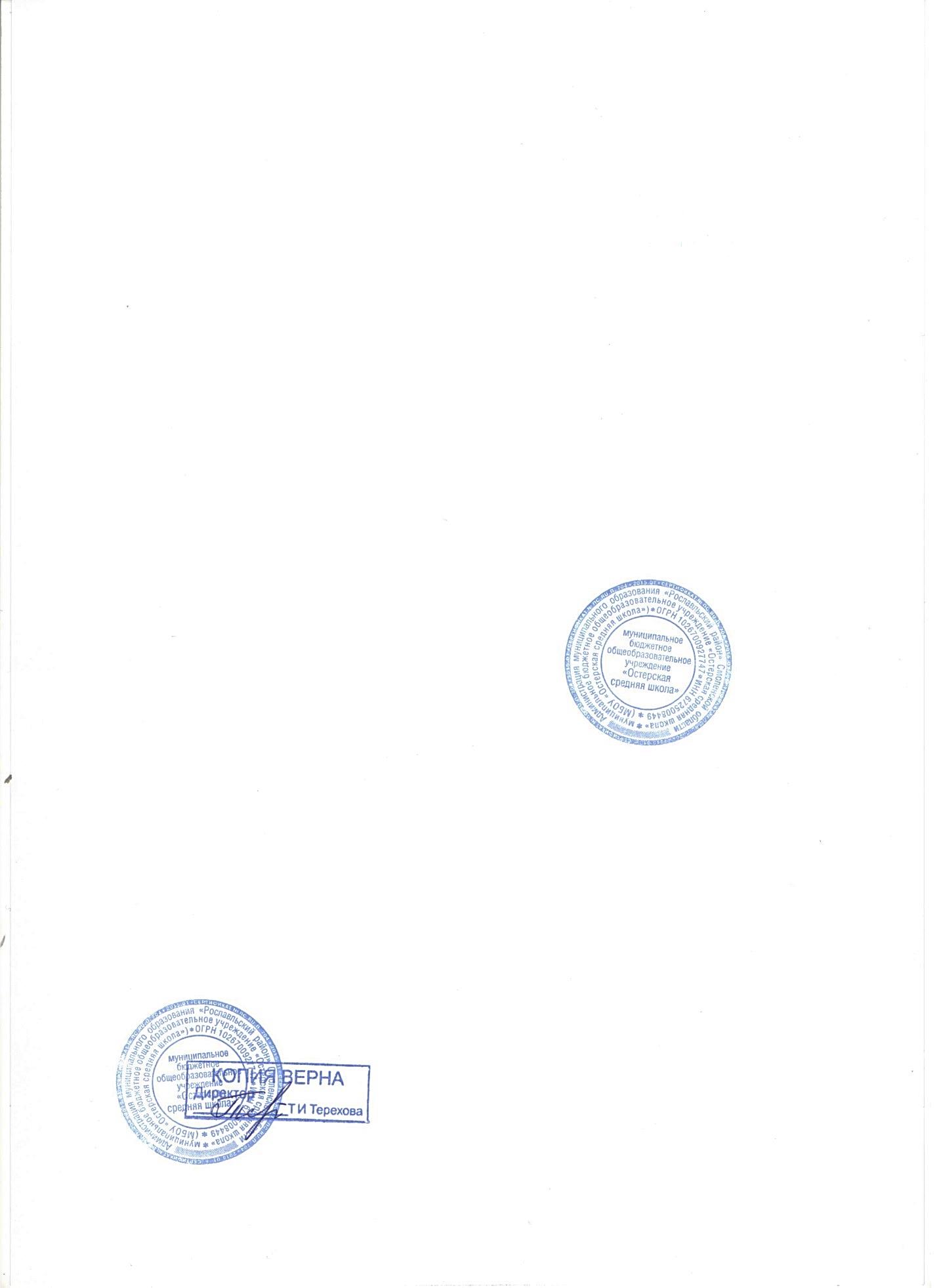 «Информатика»  в 11 классеЛичностные результатыСформированность мировоззрения, соответствующего современному уровню развития науки и общественной практики.Сформированность навыков сотрудничества со сверстниками, детьми младшего возраста, взрослыми в образовательной, общественно полезной, учебно-исследовательской, проектной и других видах деятельности.Бережное, ответственное и компетентное отношение к физическому и психологическому здоровью как к собственному, так и других людей, умение оказывать первую помощь.Готовность и способность к образованию, в том числе самообразованию, на протяжении всей жизни; сознательное отношение к непрерывному образованию как условию успешной профессиональной и общественной деятельности; осознанный выбор будущей профессии и возможностей реализации собственных жизненных планов.Метапредметные результатыУмение самостоятельно определять цели и составлять планы; самостоятельно осуществлять, контролировать и корректировать учебную и внеучебную (включая внешкольную) деятельность; использовать все возможные ресурсы для достижения целей; выбирать успешные стратегии в различных ситуациях.Умение продуктивно общаться и взаимодействовать в процессе совместной деятельности, учитывать позиции другого, эффективно разрешать конфликты.Готовность и способность к самостоятельной информационно-познавательной деятельности, включая умение ориентироваться в различных источниках информации, критически оценивать и интерпретировать информацию, получаемую из различных источников.Владение навыками познавательной рефлексии как осознания совершаемых действий и мыслительных процессов, их результатов и оснований, границ своего знания и незнания, новых познавательных задач и средств их достижения.Предметные результатыСформированность представлений о роли информации и связанных с ней процессов в окружающем миреВладение навыками алгоритмического мышления и понимание необходимости формального описания алгоритмовВладение умением понимать программы, написанные на выбранном для изучения универсальном алгоритмическом языке высокого уровняВладение знанием основных конструкций программированияВладение умением анализировать алгоритмы с использованием таблицВладение стандартными приемами написания на алгоритмическом языке программы для решения стандартной задачи с использованием основных конструкций программирования и отладки таких программИспользование готовых прикладных компьютерных программ по выбранной специализацииСформированность представлений о способах хранения и простейшей обработке данныхСформированность базовых навыков и умений по соблюдению требований техники безопасности, гигиены и ресурсосбережения при работе со средствами информатизацииСодержание курсаОсновные содержательные линии общеобразовательного курса базового уровня для старшей школы расширяют и углубляют следующие содержательные линии курса информатики основной школы.1.	Линия информации и информационных процессов (определение информации, измерение информации, универсальность дискретного представления информации; процессы хранения, передачи и обработки информации в информационных системах; информационные основы процессов управления).2.	Линия моделирования и формализации (моделирование как метод познания; информационное моделирование: основные типы информационных моделей; исследование на компьютере информационных моделей из различных предметных областей).3.	Линия алгоритмизации и программирования (понятие и свойства алгоритма, основы теории алгоритмов, способы описания алгоритмов, языки программирования высокого уровня, решение задач обработки данных средствами программирования).4.	Линия информационных технологий (технологии работы с текстовой и графической информацией; технологии хранения, поиска и сортировки данных; технологии обработки числовой информации с помощью электронных таблиц; мультимедийные технологии).5.	Линия компьютерных коммуникаций (информационные ресурсы глобальных сетей, организация и информационные услуги Интернета, основы сайтостроения).6.	Линия социальной информатики (информационные ресурсы общества, информационная культура, информационное право, информационная безопасность).Тематическое планированиеКалендарно - тематическое планирование учебного материалапо информатике11 классТемаУчащиесяУчащиесяТемазнаютумеютТема 1. Системный анализосновные понятия системологии: система, структура, системный эффект, подсистема; основные свойства систем; что такое «системный подход» в науке и практике; модели систем: модель «черного ящика», модель состава, структурная модель; использование графов для описания структур системприводить примеры систем (в быту, в природе, в науке и пр.); анализировать состав и структуру систем; различать связи материальные и информационныеТема 2. Базы данныхчто такое база данных БД); основные понятия реляционных БД: запись, поле, тип поля, главный ключ; определение и назначение СУБД; основы организации многотабличной БД; что такое схема БД; что такое целостность данных; этапы создания многотабличной БД с помощью реляционной СУБД; структуру команды запроса на выборку данных из БД; организацию запроса на выборку в многотабличной БД; основные логические операции, используемые в запросах; правила представления условия выборки на языке запросов и в конструкторе запросовсоздавать многотабличную БД средствами конкретной СУБД; реализовывать простые запросы на выборку данных в конструкторе запросов; реализовывать запросы со сложными условиями выборкиТема 3. Организация и услуги Интернетаназначение коммуникационных служб Интернета; назначение информационных служб Интернета; что такое прикладные протоколы; основные понятия WWW: веб-страница, веб-сервер, веб-сайт, веб-браузер, HTTP-протокол, URL-адрес; что такое поисковый каталог: организация, назначение; что такое поисковый указатель: организация, назначениеработать с электронной почтой; извлекать данные из файловых архивов; осуществлять поиск информации в Интернете с помощью поисковых каталогов и указателейТема 4. Основы сайтостроениякакие существуют средства для создания веб-страниц; в чем состоит проектирование веб-сайта; что значит опубликовать веб-сайтсоздать несложный веб-сайт с помощью редактора сайтовТема 5. Компьютерное информационное моделированиепонятие модели; понятие информационной модели; этапы построения компьютерной информационной моделиТема 6. Моделирование зависимостей между величинамипонятия: величина, имя величины, тип величины, значение величины; что такое математическая модель; формы представления зависимостей между величинамис помощью электронных таблиц получать табличную и графическую формы зависимостей между величинамиТема 7. Модели статистического прогнозированиядля решения каких практических задач используется статистика; что такое регрессионная модель; как происходит прогнозирование по регрессионной моделииспользуя табличный процессор, строить регрессионные модели заданных типов; осуществлять прогнозирование (восстановление значения и экстраполяцию) по регрессионной моделиТема 8. Моделирование корреляционных зависимостейчто такое корреляционная зависимость; что такое коэффициент корреляции; какие существуют возможности у табличного процессора для выполнения корреляционного анализавычислять коэффициент корреляционной зависимости между величинами с помощью табличного процессора (функция КОРРЕЛ в MS Excel)Тема 9 . Модели оптимального планированиячто такое оптимальное планирование; что такое ресурсы; как в модели описывается ограниченность ресурсов; что такое стратегическая цель планирования; какие условия длянее могут быть поставлены; в чем состоит задача линейного программирования для нахождения оптимального плана; какие существуют возможности у табличного процессора для решения задачи линейного программированиярешать задачу оптимального планирования (линейного программирования) с небольшим количеством плановых показателей с помощью табличного процессора («Поиск решения» в MS Excel)Тема 10. Информационное обществочто такое информационные ресурсы общества; из чего складывается рынок информационных ресурсов; что относится к информационным услугам; в чем состоят основные черты информационного общества; причины информационного кризиса и пути его преодоления; какие изменения в быту, в сфере образования будут происходить с формированием информационного обществаТема 11. Информационное право и безопасностьосновные законодательные акты в информационной сфере; суть Доктрины информационной безопасности Российской Федерациисоблюдать основные правовые и этические нормы в информационной сфере деятельностиТемаКоличество часовИнформационные системы и базы данных10Интернет10Информационное моделирование8Социальная информатика2Промежуточная аттестация (тестовая работа)1Итоговое повторение2Итого 33№ урокаНазвание раздела и темыДата проведения по плану/ факт.Дата проведения по плану/ факт.Примечание(описание причин корректировки дат)Техника безопасности на уроках информатики. Что такое система06.09Модели систем13.09Пример структурной модели предметной области20.09Что такое информационная система27.09База данных – основа информационной системы04.10Проектирование многотабличной базы данных11.10Создание базы данных. Построение структуры таблиц и установка связей18.10Создание базы данных. Ввод данных через форму25.10Запросы как приложения информационной системы08.11Логические условия выбора15.11Организация глобальных сетей22.11Интернет как глобальная информационная система29.11World Wide Web – всемирная паутина06.12Поисковые каталоги, поисковые указатели13.12Инструменты для разработки веб-сайтов20.12Создание сайта «Домашняя страница»27.12Создание таблиц и списков на веб-странице10.01Разработка сайта «Моя семья»17.01Разработка сайта «Животный мир»24.01Разработка сайта «Наш класс»31.01Компьютерное информационное моделирование07.02Моделирование зависимостей между величинами14.02Модели статистического прогнозирования21.02Получение регрессионных зависимостей28.02Моделирование корреляционных зависимостей06.03Расчет корреляционных зависимостей13.03Модели оптимального планирования20.03Решение задачи оптимального планирования03.04Информационные ресурсы. 10.04Информационное общество17.04Правовое регулирование в информационной сфере. 24.04Проблема информационной безопасности08.05Промежуточная аттестация (тестовая работа)15.05Итоговое повторение.22.05